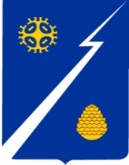 Ханты-Мансийский автономный округ – Югра (Тюменская область)Нижневартовский районАдминистрациягородского поселенияИзлучинскПОСТАНОВЛЕНИЕот 11.12.2023	№ 609пгт. ИзлучинскО внесении изменений в постановление администрации поселения от 30.11.2021 № 620                   «Об утверждении муниципальной программы городского поселения Излучинск «Профилактика экстремизма, гармонизация межэтнических и межкультурных отношений в городском поселении Излучинск»В соответствии со статьей 179 Бюджетного кодекса Российской                 Федерации, уставом поселения, постановлениями администрации поселения              от 08.11.2021 № 579 «О Порядке разработки и реализации муниципальных               программ городского поселения Излучинск», от 09.11.2021 № 581 «Об утверждении перечня муниципальных программ городского поселения Излучинск,  от 15.11.2023 № 535 «Об утверждении Методических рекомендаций по разработке проектов муниципальных программ городского поселения Излучинск»: 1. Внести изменения в постановление администрации поселения                 от 30.11.2021 № 620 «Об утверждении муниципальной программы городского поселения Излучинск «Профилактика экстремизма, гармонизация межэтнических и межкультурных отношений в городском поселении Излучинск», изложив приложение к постановлению в новой редакции согласно приложению.2. Отделу организации деятельности администрации поселения            (Д.Я. Буричу):обнародовать (опубликовать) постановление путем его размещения                на официальном сайте органов местного самоуправления поселения;внести информационную справку в оригинал постановления администрации поселения от 30.11.2021 № 620. 3. Постановление вступает в силу после его официального опубликования (обнародования), но не ранее 01.01.2024.4. Контроль за выполнением постановления оставляю за собой.Глава администрации поселения                                                                Е.С. ПаппПриложение к постановлениюадминистрации поселенияот 11.12.2023 № 609«Приложение к постановлениюадминистрации поселенияот 30.11.2021 № 620Паспорт муниципальной программы «Профилактика экстремизма, гармонизация межэтнических и межкультурных отношений в городском поселении Излучинск» (далее – муниципальная программа)1.Основные положения2. Показатели муниципальной программы3. Помесячный план достижения показателей муниципальной программы в 2024 году4. Структура муниципальной программы5. Финансовое обеспечение муниципальной программы                                                                                                                                ».Куратор муниципальной программы Начальник отдела по гражданской обороне и обеспечению общественной безопасности Ответственный исполнитель муниципальной программыОтдел по гражданской обороне и обеспечению общественной безопасности администрации поселенияПериод реализации муниципальной программы2024-2028 годыЦели муниципальной программы Укрепление общероссийской гражданской идентичности на основе духовно-нравственных ценностей народов Российской Федерации в поселенииПодпрограммы -Объемы финансового обеспечения за весь период реализации60 тыс. руб.Связь с национальными целями развития Российской Федерации/ государственными программами Ханты-Мансийского автономного округа-Югры-№ п/пНаименование показателяЕдиница измерения (по ОКЕИ)Базовое значениеБазовое значениеЗначение показателя по годамЗначение показателя по годамЗначение показателя по годамЗначение показателя по годамЗначение показателя по годамЗначение показателя по годамДокументОтветственный исполнительСвязь с показателями национальных целей№ п/пНаименование показателяЕдиница измерения (по ОКЕИ)значениегод20242025202620272028на момент окончания реализации муниципальной программыДокументОтветственный исполнительСвязь с показателями национальных целей1234567891011121314Цель: Укрепление общероссийской гражданской идентичности на основе духовно-нравственных ценностей народов Российской Федерации в поселенииЦель: Укрепление общероссийской гражданской идентичности на основе духовно-нравственных ценностей народов Российской Федерации в поселенииЦель: Укрепление общероссийской гражданской идентичности на основе духовно-нравственных ценностей народов Российской Федерации в поселенииЦель: Укрепление общероссийской гражданской идентичности на основе духовно-нравственных ценностей народов Российской Федерации в поселенииЦель: Укрепление общероссийской гражданской идентичности на основе духовно-нравственных ценностей народов Российской Федерации в поселенииЦель: Укрепление общероссийской гражданской идентичности на основе духовно-нравственных ценностей народов Российской Федерации в поселенииЦель: Укрепление общероссийской гражданской идентичности на основе духовно-нравственных ценностей народов Российской Федерации в поселенииЦель: Укрепление общероссийской гражданской идентичности на основе духовно-нравственных ценностей народов Российской Федерации в поселенииЦель: Укрепление общероссийской гражданской идентичности на основе духовно-нравственных ценностей народов Российской Федерации в поселенииЦель: Укрепление общероссийской гражданской идентичности на основе духовно-нравственных ценностей народов Российской Федерации в поселенииЦель: Укрепление общероссийской гражданской идентичности на основе духовно-нравственных ценностей народов Российской Федерации в поселенииЦель: Укрепление общероссийской гражданской идентичности на основе духовно-нравственных ценностей народов Российской Федерации в поселенииЦель: Укрепление общероссийской гражданской идентичности на основе духовно-нравственных ценностей народов Российской Федерации в поселенииЦель: Укрепление общероссийской гражданской идентичности на основе духовно-нравственных ценностей народов Российской Федерации в поселении1.Доля граждан, положительно оценивающих состояние межнациональных отношений на территории поселенияпроцент93,9202493,994,094,194,294,394,3Указ Президента РФ от 19 декабря 2012 года № 1666 «О Стратегии государственной национальной политики Российской Федерации на период до 2025 года»Отдел по гражданской обороне и обеспечению общественной безопасности администрации поселения-2.Отсутствие межнациональных (межэтнических) и межконфессиональных конфликтовшт.02022000000Федеральный закон от 06.10.2003 № 131-ФЗ «Об общих принципах организации местного самоуправления в Российской Федерации»Решение Совета депутатов городского поселения Излучинск от 15.02.2019 № 46 «Об утверждении Устава городского поселения Излучинск»Отдел по гражданской обороне и обеспечению общественной безопасности администрации поселения-№ п/пНаименование показателяЕдиница измерения (по ОКЕИ)Плановые значения по кварталам/месяцамПлановые значения по кварталам/месяцамПлановые значения по кварталам/месяцамПлановые значения по кварталам/месяцамПлановые значения по кварталам/месяцамПлановые значения по кварталам/месяцамПлановые значения по кварталам/месяцамПлановые значения по кварталам/месяцамПлановые значения по кварталам/месяцамПлановые значения по кварталам/месяцамПлановые значения по кварталам/месяцамНа конец года№ п/пНаименование показателяЕдиница измерения (по ОКЕИ)янв.фев.мартапр.майиюньиюльавг.сен.окт.ноя.На конец года1234567891011121314151.Цель: «Укрепление общероссийской гражданской идентичности на основе духовно-нравственных ценностей народов Российской Федерации в поселении»Цель: «Укрепление общероссийской гражданской идентичности на основе духовно-нравственных ценностей народов Российской Федерации в поселении»Цель: «Укрепление общероссийской гражданской идентичности на основе духовно-нравственных ценностей народов Российской Федерации в поселении»Цель: «Укрепление общероссийской гражданской идентичности на основе духовно-нравственных ценностей народов Российской Федерации в поселении»Цель: «Укрепление общероссийской гражданской идентичности на основе духовно-нравственных ценностей народов Российской Федерации в поселении»Цель: «Укрепление общероссийской гражданской идентичности на основе духовно-нравственных ценностей народов Российской Федерации в поселении»Цель: «Укрепление общероссийской гражданской идентичности на основе духовно-нравственных ценностей народов Российской Федерации в поселении»Цель: «Укрепление общероссийской гражданской идентичности на основе духовно-нравственных ценностей народов Российской Федерации в поселении»Цель: «Укрепление общероссийской гражданской идентичности на основе духовно-нравственных ценностей народов Российской Федерации в поселении»Цель: «Укрепление общероссийской гражданской идентичности на основе духовно-нравственных ценностей народов Российской Федерации в поселении»Цель: «Укрепление общероссийской гражданской идентичности на основе духовно-нравственных ценностей народов Российской Федерации в поселении»Цель: «Укрепление общероссийской гражданской идентичности на основе духовно-нравственных ценностей народов Российской Федерации в поселении»Цель: «Укрепление общероссийской гражданской идентичности на основе духовно-нравственных ценностей народов Российской Федерации в поселении»Цель: «Укрепление общероссийской гражданской идентичности на основе духовно-нравственных ценностей народов Российской Федерации в поселении»1.1.Доля граждан, положительно оценивающих состояние межнациональных отношений на территории поселенияпроцент--93,9--93,9--93,9--93,91.2Отсутствие межнациональных (межэтнических) и межконфессиональных конфликтовшт.--0--0--0--0№ п/пЗадачи структурного элементаКраткое описание ожидаемых эффектов от реализации задачи структурного элементаСвязьс показателями12341.1.Комплекс процессных мероприятий «Участие в профилактике экстремизма, а также в минимизации и (или) ликвидации последствий проявления экстремизма в границах поселения»Комплекс процессных мероприятий «Участие в профилактике экстремизма, а также в минимизации и (или) ликвидации последствий проявления экстремизма в границах поселения»Комплекс процессных мероприятий «Участие в профилактике экстремизма, а также в минимизации и (или) ликвидации последствий проявления экстремизма в границах поселения»Ответственный за реализацию - Отдел по гражданской обороне и обеспечению общественной безопасности администрации поселения--1.1.1.Укрепление межнационального и межконфессионального согласия, сохранение этнокультурного многообразия народов, проживающих в поселении Организована просветительская работа среди населения, направленная на формирование знаний об ответственности за участие в экстремистской деятельности, разжигание межнациональной, межрелигиозной розни.Информирование населения с помощью полиграфической продукции. Осуществлен мониторинг интернет – ресурсов на предмет наличия материалов с признаками экстремистской деятельности, а также участие в организации проведения мероприятий, направленных на укрепление межнационального и межконфессионального согласия, сохранение этнокультурного многообразия народов, проживающих в поселении, расширение межрелигиозного диалогаДоля граждан, положительно оценивающих состояние межнациональных отношений на территории поселенияОтсутствие межнациональных (межэтнических) и межконфессиональных конфликтовНаименование муниципальной программы, структурного элемента, мероприятия (результата), источник финансового обеспеченияОбъем финансового обеспечения по годам, тыс. рублейОбъем финансового обеспечения по годам, тыс. рублейОбъем финансового обеспечения по годам, тыс. рублейОбъем финансового обеспечения по годам, тыс. рублейОбъем финансового обеспечения по годам, тыс. рублейВсегоНаименование муниципальной программы, структурного элемента, мероприятия (результата), источник финансового обеспечения20242025202620272028Всего1234567Муниципальная  программа (всего), в том числе:12,012,012,012,012,060,0местный бюджет12,012,012,012,012,060,0объем налоговых расходов (справочно)0,00,00,00,00,00,01.1. Комплекс процессных мероприятий «Участие в профилактике экстремизма, а также в минимизации и (или) ликвидации последствий проявления экстремизма в границах поселения» (всего), в том числе:12,012,012,012,012,060,0местный бюджет12,012,012,012,012,060,01.1.1.Мероприятие (результат) «Реализованы мероприятия в сфере межнационального и межконфессионального согласия, сохранение этнокультурного многообразия народов, проживающих в поселении» (всего), в том числе:12,012,012,012,012,060,0местный бюджет12,012,012,012,012,060,0